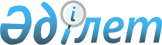 О внесении изменений в решение от 28 декабря 2010 года N 26-3 "О районном бюджете на 2011-2013 годы"
					
			Утративший силу
			
			
		
					Решение маслихата Абайского района Восточно-Казахстанской области от 30 сентября 2011 года N 31-4. Зарегистрировано Управлением юстиции Абайского района Департамента юстиции Восточно-Казахстанской области 04 октября 2011 года за N 5-5-128. Утратило силу решением маслихата Абайского района Восточно-Казахстанской области от 17 февраля 2012 года N 2-3

      Сноска. Утратило силу решением маслихата Абайского района Восточно-Казахстанской области от 17.02.2012 N 2-3.

      

      В соответствии со статьей 109 Бюджетного кодекса Республики Казахстан от 4 декабря 2008 года, подпунктом 1) пункта 1 статьи 6 Закона Республики Казахстан от 23 января 2001 года «О местном государственном управлении и самоуправлении в Республике Казахстан» и решением сессии областного маслихата от 27 сентября 2011 года № 32/379-ІV «О внесении изменений в решение от 24 декабря 2010 года № 26/310-ІV «Об областном бюджете на 2011-2013 годы»» (зарегистрировано в Реестре государственной регистраций нормативных правовых актов за № 2555 от 27 сентября 2011 года) Абайский районный маслихат РЕШИЛ:



      1. Внести в решение Абайского районного маслихата «О районном бюджете на 2011-2013 годы» от 28 декабря 2010 года № 26-3 (зарегистрировано в Реестре государственной регистраций нормативных правовых актов за № 5-5-120 от 31 декабря 2010 года, опубликовано в районной газете «Абай ели» от 1-7 января 2011 года в номере № 1) следующие изменения:



      1) в пункте 1:

      подпункт 1) изложить в следующей редакции:

      «доходы - 1799824,1 тысяч тенге, в том числе:

      налоговые поступления – 149091 тысяч тенге;

      неналоговые поступления – 2036 тысяч тенге;

      поступления от продажи основного капитала -1009 тысяч тенге;

      поступления трансфертов – 1641414 тысяч тенге»;

      подпункт 2) изложить в следующей редакции:

      «затраты - 1799824,1 тысяч тенге»;

      подпункт 3) изложить в следующей редакции:

      «чистое бюджетное кредитование – 10865 тысяч тенге, в том числе:

      бюджетные кредиты – 11340 тысяч тенге»;



      2) пункт 5 изложить в следующей редакции:

      «Учесть в приложении 1 по функциональной группе 01 «Государственные услуги общего характера» 187325,9 тысяч тенге».



      3) пункт 7 изложить в следующей редакции:

      «Учесть по функциональной группе 04 «Образование» 900321,5 тысяч тенге. В том числе в районном бюджете на 2011 год трансферты из областного бюджета на капитальный ремонт детского сада в селе Караул в сумме 35000,0 тысяч тенге;»;



      4) пункт 8 изложить в следующей редакции:

      «Учесть в функциональной группе 06 «Социальная помощь и социальное обеспечение» 138992 тысяч тенге. В том числе в районном бюджете на 2011 год трансферты из областного бюджета на социальную помощь отдельным категориям нуждающихся граждан в сумме – 32939 тысяч тенге;»;



      5) пункт 9 изложить в следующей редакции:

      «Учесть по функциональной группе 07 «Жилищно-коммунальное хозяйство» 292879 тысяч тенге. В том числе в районном бюджете на 2011 год трансферты из областного бюджета на приобретение трех домов в сумме 2320 тысяч тенге;»;



      6) пункт 10 изложить в следующей редакции:

      «Учесть по функциональной группе 08 «Культура, спорт, туризм и информационное пространство» 120562 тысяч тенге. В том числе в районном бюджете на 2011 год трансферты из областного бюджета на разработку проектно-сметной документации на капитальный ремонт дома культуры в селе Караул в сумме 4421 тысяч тенге, на разработку проектно-сметной документации на строительство спортивного модуля в селе Караул в сумме 6993 тысяч тенге и на разработку проектно-сметной документации на реконструкцию бывшего здания магазина “Нива” под краеведческий музей – 2670 тысяч тенге;»;



      7) пункт 11 изложить в следующей редакции:

      «Учесть по функциональной группе 10 «Сельское, водное, лесное, рыбное хозяйство, особо охраняемые природные территории, охрана окружающей среды и животного мира, земельные отношения» 68155 тысяч тенге;»;



      8) пункт 12 изложить в следующей редакции:

      «Учесть по функциональной группе 11 «Промышленность, архитектурная, градостроительная и строительная деятельность» 21218 тысяч тенге;»;



      9) пункт 13 изложить в следующей редакции:

      «Учесть по функциональной группе 12 «Транспорт и коммуникация» 24174 тысяч тенге»;



      10) пункт 14 изложить в следующей редакции:

      «Учесть по функциональной группе 13 «Прочие» 39945,2 тысяч тенге;»;



      11) «Учесть чистое бюджетное кредитование» - 10865 тысяч тенге».



      2. Настоящее решение вводится в действие с 1 января 2011 года.

      

      

      Председатель сессии:                               Б. Тилеубай      Секретарь Абайского

      районного маслихата:                               Т. Амангазы

      Приложение № 1

      к решению Абайского районного маслихата

      от 30 сентября 2011 года

      под № 31-4 

      Районный бюджет на 2011 год   

 

      Начальник отдела экономики и

      бюджетного планирования Абайского района:        Б. Таттибеков 

      Перечень бюджетных программ Абайского района не подлежащий секвестрированию в 2011 году      

      

      Начальник отдела экономики и

      бюджетного планирования:                         Б. Таттибеков
					© 2012. РГП на ПХВ «Институт законодательства и правовой информации Республики Казахстан» Министерства юстиции Республики Казахстан
				Кате

горияКлассПод

классСпеци

фикаНаименованиеВсего доходы

(тыс. тенге)1
2
3
4
5
6
І. ДОХОДЫ1 799 824,1Поступления152 136,01Налоговые поступления149 091,001Подоходный налог69 410,02Индивидуальный подоходный налог69 410,001Индивидуальный подоходный налог с доходов, облагаемых у источника выплаты58 880,002Индивидуальный подоходный налог с доходов, не облагаемых у источника выплаты10 000,003Индивидуальный подоходный налог с физических лиц, осуществляющих деятельность по разовым талонам530,003Социальный налог58 869,01Социальный налог58 869,001Социальный налог58 869,004Налоги на собственность18 016,01Hалоги на имущество4 556,001Налог на имущество юридических лиц и индивидуальных предпринимателей4 000,002Hалог на имущество физических лиц556,03Земельный налог908,001Земельный налог с физических лиц на земли сельскохозяйственного назначения12,002Земельный налог с физических лиц на земли населенных пунктов530,003Земельный налог на земли промышленности, транспорта, связи, обороны и иного несельскохозяйственного назначения15,007Земельный налог с юридических лиц и индивидуальных предпринимателей, частных нотариусов и адвокатов на земли сельскохозяйственного назначения25,008Земельный налог с юридических лиц, индивидуальных предпринимателей, частных нотариусов и адвокатов на земли населенных пунктов326,04Hалог на транспортные средства10 736,001Hалог на транспортные средства с юридических лиц710,002Hалог на транспортные средства с физических лиц10 026,05Единый земельный налог1 816,001Единый земельный налог1 816,005Внутренние налоги на товары, работы и услуги1 790,02Акцизы583,096Бензин (за исключением авиационного) реализуемый юридическими и физическими лицами в розницу, а также используемый на собственные производственные нужды570,097Дизельное топливо, реализуемое юридическими и физическими лицами в розницу, а также используемое на собственные производственные нужды13,03Поступления за использование природных и других ресурсов113,015Плата за пользование земельными участками113,04Сборы за ведение предпринимательской и профессиональной деятельности1 094,001Сбор за государственную регистрацию индивидуальных предпринимателей83,002Лицензионный сбор за право занятия отдельными видами деятельности498,003Сбор за государственную регистрацию юридических лиц и учетную регистрацию филиалов и представительств49,005Сбор за государственную регистрацию залога движимого имущества и ипотеки судна или строящегося судна100,014Сбор за государственную регистрацию транспортных средств10,018Сбор за государственную регистрацию прав на недвижимое имущество и сделок с ним 340,020Плата за размещение наружной (визуальной) рекламы в полосе отвода автомобильных дорог общего пользования местного значения и в населенных пунктах14,05Налог на игорный бизнес0,002Фиксированный налог08Обязательные платежи, взимаемые за совершение юридически значимых действий и (или) выдачу документов уполномоченными на то государственными органами или должностными лицами1 006,01Государственная пошлина1 006,002Государственная пошлина, взимаемая с подаваемых в суд исковых заявлений, с заявлений (жалоб) по делам особого производства, с апелляционных жалоб, с частных жалоб на определение суда по вопросу о выдаче дубликата исполнительного листа, с заявлений о вынесении судебного приказа, а также за выдачу судом исполнительных листов по решениям иностранных судов и арбитражей, копий (дубликатов) документов254,003Государственная пошлина, взимаемая за совершение нотариальных действий нотариусами государственных нотариальных контор0,004Государственная пошлина, взимаемая за регистрацию акта гражданского состояния, выдачу гражданам повторных свидетельств о регистрации акта гражданского состояния, а также свидетельств в связи с изменением, дополнением, исправлением и восстановлением записи актов о рождении, браке, расторжении брака, смерти438,005Государственная пошлина, взимаемая за оформление документов на право выезда за границу и приглашение в Республику Казахстан лиц из других государств, а также за внесение изменений в эти документы0,007Государственная пошлина, взимаемая за оформление документов о приобретении гражданства Республики Казахстан, восстановлении в гражданстве Республики Казахстан и прекращении гражданства Республики Казахстан0,008Государственная пошлина за регистрацию место жительства170,009Государственная пошлина, взимаемая за выдачу разрешений на право охоты0,010Государственная пошлина, взимаемая за регистрацию и перерегистрацию каждой единицы гражданского, служебного оружия физических и юридических лиц (за исключением холодного охотничьего, сигнального, огнестрельного бесствольного, механических распылителей, аэрозольных и других устройств, снаряженных слезоточивыми или раздражающими веществами, пневматического оружия с дульной энергией не более 7,5 Дж и калибра до 4,5 мм включительно)9,012Государственная пошлина за выдачу разрешений на хранение или хранение и ношение, транспортировку, ввоз на территорию Республики Казахстан и вывоз из Республики Казахстан оружия и патронов к нему 100,021Государственная пошлина, взимаемая за выдачу удостоверение машиниста-тракториста35,02Неналоговые поступления2 036,001Доходы от государственной собственности1 560,03Дивиденды на государственные пакеты акций, находящиеся в государственной собственности0,002Дивиденды на государственные пакеты акций, находящиеся в коммунальной собственности5Доходы от аренды имущества, находящегося в государственной собственности1 560,004Доходы от аренды имущества, находящегося в коммунальной собственности1 560,004Штрафы, пеня, санкции, взыскания, налагаемые государственными учреждениями, финансируемыми из государственного бюджета, а также содержащимися и финансируемыми из бюджета (сметы расходов) Национального Банка Республики Казахстан12,01Штрафы, пеня, санкции, взыскания, налагаемые государственными учреждениями, финансируемыми из государственного бюджета, а также содержащимися и финансируемыми из бюджета (сметы расходов) Национального Банка Республики Казахстан, за исключением поступлений от предприятий нефтяного сектора12,005Административные штрафы, пени, санкции, взыскания, налагаемые местными государственными органами12,014Прочие штрафы, пени, санкции, взыскания, налагаемые государственными учреждениями, финансируемыми из местного бюджета0,006Прочие неналоговые поступления464,01Прочие неналоговые поступления464,007Возврат неиспользованных средств, ранее полученных из местного бюджета0,009Другие неналоговые поступления в местный бюджет464,03Поступления от продажи основного капитала1 009,003Продажа земли и нематериальных активов1 009,01Продажа земли1 009,001Поступления от продажи земельных участков1 009,02Продажа нематериальных активов0,002Плата за продажу права аренды земельных участков 0,04Поступления трансфертов1 641 414,002Трансферты из вышестоящих органов государственного управления1 641 414,02Трансферты из областного бюджета1 641 414,001Целевые текущие трансферты205 430,002Целевые трансферты на развитие252 672,003Субвенции1 183 312,08Движение остатков бюджетных средств6 274,101Остатки бюджетных средств6 274,11Свободные остатки бюджетных средств6 274,101Свободные остатки бюджетных средств6 274,1Функ

цио

наль

ная

груп

паФунк

цио

наль

ная

под

груп

паАдми

нис

тра

тор

бюд

жет

ных

прог

раммПрог

раммаПод

прог

раммаНАИМЕНОВАНИЕСумма

(тыс. тенге)ІІ. ЗАТРАТЫ1 799 824,101Государственные услуги общего характера187 325,91Представительные, исполнительные и другие органы, выполняющие общие функции государственного управления163 646,5112Аппарат маслихата района (города областного значения)11 775,0001Услуги по обеспечению деятельности маслихата района (города областного значения)11 525,0003Капитальные расходы государственных органов250,0122Аппарат акима района (города областного значения)76 246,8001Услуги по обеспечению деятельности акима района (города областного значения)55 720,8002Создание информационных систем600,0003Капитальные расходы государственных органов19 926,0123Аппарат акима района в городе, города районного значения, поселка, аула (села), аульного (сельского) округа75 624,7001Услуги по обеспечению деятельности акима района в городе, города районного значения, поселка, аула (села), аульного (сельского) округа75 624,72Финансовая деятельность12 991,4452Отдел финансов района (города областного значения)12 991,4001Услуги по реализации государственной политики в области исполнения бюджета района (города областного значения) и управления коммунальной собственностью района (города областного значения)12 671,4003Проведение оценки имущества в целях налогообложения63,0004Организация работы по выдаче разовых талонов и обеспечение полноты сбора сумм от реализации разовых талонов7,0018Капитальные расходы государственных органов250,05Планирование и статистическая деятельность10 688,0453Отдел экономики и бюджетного планирования района (города областного значения)10 688,0001Услуги по реализации государственной политики в области формирования и развития экономической политики, системы государственного планирования и управления района (города областного значения)10 688,002Оборона3 661,01Военные нужды3 661,0122Аппарат акима района (города областного значения)3 661,0005Мероприятия в рамках исполнения всеобщей воинской обязанности3 661,004Образование900 321,51Дошкольное воспитание и обучение103 684,0471Отдел образования, физической культуры и спорта района (города областного значения)103 684,0003Обеспечение деятельности организаций дошкольного воспитания и обучения99 196,0025Увеличение размера доплаты за квалификационную категорию учителям школ и воспитателям дошкольных организаций образования4 488,0011За счет трансфертов из республиканского бюджета4 488,02Начальное, основное среднее и общее среднее образование767 337,0471Отдел образования, физической культуры и спорта района (города областного значения)767 337,0004Общеобразовательное обучение714 692,0005Дополнительное образование для детей и юношества52 645,09Прочие услуги в области образования29 300,5466Отдел архитектуры, градостроительства и строительства района (города областного значения)7 337,5037Строительство и реконструкция объектов образования7 337,5011За счет трансфертов из республиканского бюджета0,0015За счет средств местного бюджета7 337,5471Отдел образования, физической культуры и спорта района (города областного значения)21 963,0009Приобретение и доставка учебников, учебно-методических комплексов для государственных учреждений образования района (города областного значения)11 436,0020Ежемесячные выплаты денежных средств опекунам (попечителям) на содержание ребенка сироты (детей-сирот), и ребенка (детей), оставшегося без попечения родителей3 327,0011За счет трансфертов из республиканского бюджета3 327,0015За счет средств местного бюджета0,0023Обеспечение оборудованием, программным обеспечением детей-инвалидов, обучающихся на дому7 200,0011За счет трансфертов из республиканского бюджета7 200,0015За счет средств местного бюджета0,006Социальная помощь и социальное обеспечение138 992,02Социальная помощь126 248,0451Отдел занятости и социальных программ района (города областного значения)126 248,0002Программа занятости19 606,0100Общественные работы12 056,0101Профессиональная подготовка и переподготовка безработных1 573,0102Дополнительные меры по социальной защите граждан в сфере занятости населения2 688,0103Расширение программы социальных рабочих мест и молодежной практики за счет целевых текущих трансфертов из республиканского бюджета0,0104Оказание мер государственной поддержки участникам Программы занятости 20203 289,0004Оказание социальной помощи на приобретение топлива специалистам здравоохранения, образования, социального обеспечения, культуры и спорта в сельской местности в соответствии с законодательством Республики Казахстан6 480,0005Государственная адресная социальная помощь9 974,0011За счет трансфертов из республиканского бюджета0,0015За счет средств местного бюджета9 974,0006Жилищная помощь6 000,0007Социальная помощь отдельным категориям нуждающихся граждан по решениям местных представительных органов33 974,0028За счет трансфертов из областного бюджета32 939,0029За счет средств бюджета района (города областного значения)1 035,0010Материальное обеспечение детей-инвалидов, воспитывающихся и обучающихся на дому3 100,0014Оказание социальной помощи нуждающимся гражданам на дому10 080,0011За счет трансфертов из республиканского бюджета2 400,0015За счет средств местного бюджета7 680,0016Государственные пособия на детей до 18 лет29 654,0011За счет трансфертов из республиканского бюджета0,0015За счет средств местного бюджета29 654,0017Обеспечение нуждающихся инвалидов обязательными гигиеническими средствами и предоставление услуг специалистами жестового языка, индивидуальными помощниками в соответствии с индивидуальной программой реабилитации инвалида1 490,0023Обеспечение деятельности центров занятости 5 890,0011За счет трансфертов из республиканского бюджета5 890,0015За счет средств местного бюджета0,09Прочие услуги в области социальной помощи и социального обеспечения12 744,0451Отдел занятости и социальных программ района (города областного значения)12 744,0001Услуги по реализации государственной политики на местном уровне в области обеспечения занятости и реализации социальных программ для населения11 744,0011Оплата услуг по зачислению, выплате и доставке пособий и других социальных выплат1 000,007Жилищно-коммунальное хозяйство292 879,01Жилищное хозяйство15 320,0458Отдел жилищно-коммунального хозяйства, пассажирского транспорта и автомобильных дорог района (города областного значения)3 000,0004Обеспечение жильем отдельных категорий граждан3 000,0013За счет кредитов из республиканского бюджета0,0015За счет средств местного бюджета3 000,0466Отдел архитектуры, градостроительства и строительства района (города областного значения)10 000,0018Развитие инженерно-коммуникационной инфраструктуры в рамках Программы занятости 2020 10 000,0011За счет трансфертов из республиканского бюджета10 000,0015За счет средств местного бюджета466Отдел архитектуры, градостроительства и строительства района (города областного значения)2 320,0020Приобретение жилья2 320,0013За счет кредитов из республиканского бюджета0,0015За счет средств местного бюджета2 320,02Коммунальное хозяйство250 526,0458Отдел жилищно-коммунального хозяйства, пассажирского транспорта и автомобильных дорог района (города областного значения)250 526,0012Функционирование системы водоснабжения и водоотведения7 854,0029Развитие системы водоснабжения242 672,0011За счет трансфертов из республиканского бюджета221 785,0015За счет средств местного бюджета20 887,03Благоустройство населенных пунктов27 033,0123Аппарат акима района в городе, города районного значения, поселка, аула (села), аульного (сельского) округа23 933,0008Освещение улиц населенных пунктов9 790,0009Обеспечение санитарии населенных пунктов1 100,0011Благоустройство и озеленение населенных пунктов13 043,0458Отдел жилищно-коммунального хозяйства, пассажирского транспорта и автомобильных дорог района (города областного значения)3 100,0018Благоустройство и озеленение населенных пунктов3 100,008Культура, спорт, туризм и информационное пространство120 562,01Деятельность в области культуры72 340,0455Отдел культуры и развития языков района (города областного значения)69 670,0003Поддержка культурно-досуговой работы69 670,0466Отдел архитектуры, градостроительства и строительства района (города областного значения)2 670,0011Развитие объектов культуры2 670,0011За счет трансфертов из республиканского бюджета0,0015За счет средств местного бюджета2 670,02Спорт11 793,0466Отдел архитектуры, градостроительства и строительства района (города областного значения)6 993,0008Развитие объектов спорта и туризма6 993,0011За счет трансфертов из республиканского бюджета0,0015За счет средств местного бюджета6 993,0471Отдел образования, физической культуры и спорта района (города областного значения)4 800,0014Проведение спортивных соревнований на районном (города областного значения) уровне745,0015Подготовка и участие членов сборных команд района (города областного значения) по различным видам спорта на областных спортивных соревнованиях4 055,03Информационное пространство22 516,0455Отдел культуры и развития языков района (города областного значения)17 516,0006Функционирование районных (городских) библиотек17 216,0007Развитие государственного языка и других языков народа Казахстана300,0456Отдел внутренней политики района (города областного значения)5 000,0002Услуги по проведению государственной информационной политики через газеты и журналы5 000,09Прочие услуги по организации культуры, спорта, туризма и информационного пространства13 913,0455Отдел культуры и развития языков района (города областного значения)6 411,0001Услуги по реализации государственной политики на местном уровне в области развития языков и культуры6 411,0456Отдел внутренней политики района (города областного значения)7 502,0001Услуги по реализации государственной политики на местном уровне в области информации, укрепления государственности и формирования социального оптимизма граждан4 930,0003Реализация региональных программ в сфере молодежной политики2 572,010Сельское, водное, лесное, рыбное хозяйство, особо охраняемые природные территории, охрана окружающей среды и животного мира, земельные отношения68 155,01Сельское хозяйство2 069,0453Отдел экономики и бюджетного планирования района (города областного значения)2 069,0099Реализация мер социальной поддержки специалистов социальной сферы сельских населенных пунктов за счет целевых трансфертов из республиканского бюджета2 069,06Земельные отношения4 896,0463Отдел земельных отношений района (города областного значения)4 896,0001Услуги по реализации государственной политики в области регулирования земельных отношений на территории района (города областного значения)4 896,09Прочие услуги в области сельского, водного, лесного, рыбного хозяйства, охраны окружающей среды и земельных отношений61 190,0475Отдел предпринимательства, сельского хозяйства и ветеринарии района (города областного значения)61 190,0013Проведение противоэпизоотических мероприятий61 190,011Промышленность, архитектурная, градостроительная и строительная деятельность21 218,02Архитектурная, градостроительная и строительная деятельность21 218,0466Отдел архитектуры, градостроительства и строительства района (города областного значения)21 218,0001Услуги по реализации государственной политики в области строительства, улучшения архитектурного облика городов, районов и населенных пунктов области и обеспечению рационального и эффективного градостроительного освоения территории района (города областного значения)4 487,0013Разработка схем градостроительного развития территории района, генеральных планов городов районного (областного) значения, поселков и иных сельских населенных пунктов16 731,012Транспорт и коммуникации24 174,01Автомобильный транспорт24 174,0123Аппарат акима района в городе, города районного значения, поселка, аула (села), аульного (сельского) округа10 910,0013Обеспечение функционирования автомобильных дорог в городах районного значения, поселках, аулах (селах), аульных (сельских) округах10 910,0011За счет трансфертов из республиканского бюджета0,0015За счет средств местного бюджета10 910,0458Отдел жилищно-коммунального хозяйства, пассажирского транспорта и автомобильных дорог района (города областного значения)13 264,0023Обеспечение функционирования автомобильных дорог13 264,0011За счет трансфертов из республиканского бюджета0,0015За счет средств местного бюджета13 264,09Прочие услуги в сфере транспорта и коммуникаций0,0458Отдел жилищно-коммунального хозяйства, пассажирского транспорта и автомобильных дорог района (города областного значения)0,0024Организация внутрипоселковых (внутригородских) внутрирайонных общественных пассажирских перевозок0,013Прочие39 945,23Поддержка предпринимательской деятельности и защита конкуренции150,0475Отдел предпринимательства, сельского хозяйства и ветеринарии района (города областного значения)150,0014Поддержка предпринимательской деятельности150,09Прочие39 795,2451Отдел занятости и социальных программ района (города областного значения)312,0022Поддержка частного предпринимательства в рамках программы «Дорожная карта бизнеса - 2020»312,0011За счет трансфертов из республиканского бюджета312,0015За счет средств местного бюджета0,0452Отдел финансов района (города областного значения)2 900,0012Резерв местного исполнительного органа района (города областного значения) 2 900,0100Чрезвычайный резерв местного исполнительного органа района (города областного значения) для ликвидации чрезвычайных ситуаций природного и техногенного характера на территории района (города областного значения)2 900,0458Отдел жилищно-коммунального хозяйства, пассажирского транспорта и автомобильных дорог района (города областного значения)13 748,0001Услуги по реализации государственной политики на местном уровне в области жилищно-коммунального хозяйства, пассажирского транспорта и автомобильных дорог 13 748,0471Отдел образования, физической культуры и спорта района (города областного значения)11 488,2001Услуги по обеспечению деятельности отдела образования, физической культуры и спорта9 288,2018Капитальные расходы государственных органов2 200,0475Отдел предпринимательства, сельского хозяйства и ветеринарии района (города областного значения)11 347,0001Услуги по реализации государственной политики на местном уровне в области развития предпринимательства, промышленности, сельского хозяйства и ветеринарии10 877,0003Капитальные расходы государственных органов470,015Трансферты2 590,51Трансферты2 590,5452Отдел финансов района (города областного значения)2 590,5006Возврат неиспользованных (недоиспользованных) целевых трансфертов2 590,5III. Чистое бюджетное кредитование10 865,0Бюджетные кредиты11 340,010Сельское, водное, лесное, рыбное хозяйство, особо охраняемые природные территории, охрана окружающей среды и животного мира, земельные отношения11 340,01Сельское хозяйство11 340,0453Отдел экономики и бюджетного планирования района (города областного значения)11 340,0006Бюджетные кредиты для реализации мер социальной поддержки специалистов социальной сферы сельских населенных пунктов11 340,05Погашение бюджетных кредитов475,01Погашение бюджетных кредитов475,01Погашение бюджетных кредитов, выданных из государственного бюджета475,0IV. Сальдо по операциям с финансовыми активами0,0Приобретение финансовых активовV. Дефицит (профицит) бюджета-10 865,0VI. Финансирование дефицита (использование профицита) бюджета10 865,07Поступления займов11 340,01Внутренние государственные займы11 340,02Договоры займа11 340,016Погашение займов475,01Погашение займов475,0452Отдел финансов района (города областного значения)475,0008Погашение долга местного исполнительного органа перед вышестоящим бюджетом475,0Функ

цио

наль

ная

груп

паФунк

цио

наль

ная

под

груп

паАдми

нис

тра

тор

бюд

жет

ных

прог

раммПрог

раммаПод

прог

раммаНАИМЕНОВАНИЕІІ. ЗАТРАТЫ04Образование2Начальное, основное среднее и общее среднее образование471Отдел образования, физической культуры и спорта района (города областного значения)004Общеобразовательное обучение